Team Practice Emergency Action Plan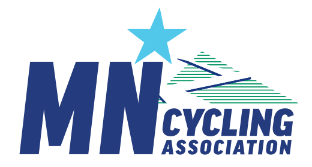 A central purpose of this is to help teams plan ahead and manage potential risks.Lebanon Hills Trail System.  Main trailhead is in Northeast corner along Johnny Cake Ridge Rd.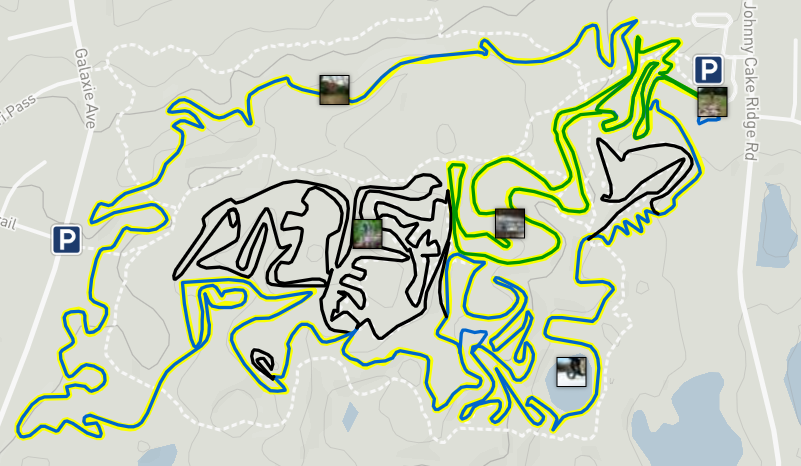 Location / Park NameLebanon Hills:  4801 Johnny Cake Ridge Rd, Eagan, MN 55122In the event of a serious injury, always call 911 first.Check the weather forecast before every practice.Lead Coaches [name & cell #]Head Coach: Mike Hartmann (612) 308-8665Performance: Jeff Jackson (715) 492-0738HS-Adv: Bob Vose (612) 481-3210 Erik Hinkie (612) 860-2606MS: Emily Hoppe (952) 239-5097Closest Hospital(s) and anticipated time to each from least-accessible location Fairview Ridges Hospital 201 E. Nicollet Blvd, Burnsville. 10 min.Allina Health Urgent Care. 14655 Galaxie Ave, Apple Valley 7-10Trails to be avoided by some or all ride groups (note concerns)Trails accessible to all riders at appropriate speeds.  Riders should stick to appropriate rated trails. Green, Blue and expert trails available.  DO NOT Ride the Red expert loop. See MapLocation Emergency Responder Contact Info [park police, park ranger, town police911Access Points for Emergency Access or Transport [describe and include on map]See Map below.  There are Nordic ski trails that bisect the mtb trails in various spots.  Also an access point on the West side of the park along Galaxie road that would provide quick access to the far west side (long blue loop shown below).Water Refill and Shelter locations.Water refill, bathrooms, grills and sheltered area at main trailhead.Other Park-specific Info Clarify with any emergency response that this is the Single-track mountain bike portion of the parkMaximum time to evacuate the trail due to weather. 20 minutes.